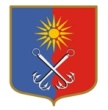 КИРОВСКИЙ МУНИЦИПАЛЬНЫЙ РАЙОНЛЕНИНГРАДСКОЙ ОБЛАСТИАДМИНИСТРАЦИЯОТРАДНЕНСКОГО ГОРОДСКОГО ПОСЕЛЕНИЯП О С Т А Н О В Л Е Н И Е«13» марта 2024 года № 96Об утверждении Положения о Почетной грамоте и Благодарности главы администрации Отрадненского городского поселения Кировского муниципального района Ленинградской областиВ целях поощрения работников организаций, предприятий, учреждений, членов общественных организаций, осуществляющих свою деятельность на территории Отрадненского городского поселения Кировского муниципального района Ленинградской области, внесших значительный вклад в социально-экономическое, культурное развитие Отрадненского городского поселения Кировского муниципального района Ленинградской области, развитие местного самоуправления, укрепление законности, правопорядка и безопасности, охрану здоровья и жизни, за заслуги в строительстве, жилищно-коммунальном хозяйстве, науке, воспитании, образовании, спорте, искусстве, благотворительной деятельности и иные заслуги, а также упорядочения процедуры награждения, администрация постановляет:Утвердить Положение о Почетной грамоте и Благодарности главы администрации Отрадненского городского поселения Кировского муниципального района Ленинградской области, согласно приложению к настоящему постановлению.Признать утратившим силу постановление администрации муниципального образования Отрадненское городское поселение муниципального образования Кировский муниципальный район Ленинградской области от 13.03.2006 № 4/1 «Об учреждении Почетной грамоты и Благодарности администрации муниципального образования Отрадненское городское поселение муниципального образования Кировский муниципальный район Ленинградской области».Опубликовать настоящее постановление в газете «Отрадное вчера, сегодня, завтра», сетевом издании  «Отрадное вчера, сегодня, завтра», и на официальном сайте органов местного самоуправления Отрадненского городского поселения Кировского муниципального района Ленинградской области в сети «Интернет».Настоящее постановление вступает в силу со дня его официального опубликования.Контроль за исполнением настоящего постановления оставляю за собой.Разослано: дело – 2, ОО – 1, ФЭУ -1, ОУиО – 1, УПиКО – 1. ПОЛОЖЕНИЕо Почетной грамоте и Благодарности главы администрации Отрадненского городского поселения Кировского муниципального района Ленинградской областиНаграждение Почетной грамотой главы администрации Отрадненского городского поселения Кировского муниципального района Ленинградской области (далее - Почетная грамота) и объявление Благодарности главы администрации Отрадненского городского поселения Кировского муниципального района Ленинградской области (далее – Благодарность) являются формой поощрения за высокие показатели в работе по содействию социально-экономическому и культурному развитию Отрадненского городского поселения Кировского муниципального района Ленинградской области (далее – МО «Город Отрадное»), повышению эффективности деятельности органов местного самоуправления, многолетнюю добросовестную работу, вклад в укрепление законности, правопорядка и безопасности, охрану здоровья и жизни, за заслуги в строительстве, жилищно-коммунальном хозяйстве, науке, воспитании, образовании, спорте, искусстве, благотворительной деятельности и иные заслуги.Почетной грамотой награждаются граждане Российской Федерации, проработавшие на территории МО «Город Отрадное» не менее пяти лет в одной  сфере и имеющие заслуги, указанные в пункте 1 настоящего Положения, и заслужившие добросовестным, творческим отношением к делу и высокими нравственными качествами авторитет у работников коллектива предприятия, организации, учреждения, жителей района. Благодарность объявляется гражданам Российской Федерации, проработавшим на территории МО «Город Отрадное» не менее трех лет в одной  сфере и имеющие заслуги, указанные в пункте 1 настоящего Положения, и заслужившие добросовестным, творческим отношением к делу и высокими нравственными качествами авторитет у работников коллектива предприятия, организации, учреждения, жителей района.Ходатайства о награждении Почетной грамотой и об объявлении Благодарности возбуждаются органами местного самоуправления, юридическими лицами, осуществляющими свою деятельность на территории   МО «Город Отрадное», независимо от форм собственности, а также общественными организациями.К ходатайству о награждении Почетной грамотой прилагаются следующие документы:- представление по форме, согласно Приложению № 1 к настоящему положению;- копия 1 и 2 страниц паспорта и страницы с регистрацией (после обработки копия документа возвращается заявителю);- копия свидетельства о постановке на учет в налоговом органе физического лица по месту жительства на территории Российской Федерации (после обработки копия документа возвращается заявителю);- копия страхового свидетельства обязательного пенсионного страхования (после обработки копия документа возвращается заявителю);- реквизиты банковского счета для перечисления денежных средств;- письменное согласие на обработку персональных данных кандидата, представляемого на поощрение Почетной грамотой, согласно Приложению № 3 к настоящему положению.6. К ходатайству о награждении Благодарностью прилагается представление, согласно Приложению № 2 к настоящему положению.7. Ходатайства о награждении Почетной грамотой и об объявлении Благодарности с прилагаемыми документами направляются лицами, их подготовившими в Отдел по организационным вопросам администрации МО «Город Отрадное» для рассмотрения главой администрации МО «Город Отрадное» не позднее, чем за 15 рабочих дней до даты вручения Почетной грамоты или Благодарности.8. Решение о награждении Почетной грамотой и об объявлении Благодарности принимается в форме постановления администрации МО «Город Отрадное».9. Текст постановления о награждении почетной грамотой и об объявлении Благодарности вносится в бланк Почетной грамоты или Благодарности установленной формы и подписывается главой администрации или лицом, его замещающим.10. Прием ходатайств, подготовка проектов постановлений администрации МО «Город Отрадное» о награждении Почетной грамотой и об объявлении Благодарности осуществляется специалистом, ответственным за работу с кадрами управления по правовому и кадровому обеспечению администрации МО «Город Отрадное».11. Вручение Почетной грамоты и Благодарности осуществляется главой администрации либо уполномоченным им лицом в торжественной обстановке.12. Лицам, награжденным Почетной грамотой, выплата вознаграждения производится за счет средств бюджета МО «Город Отрадное», в размере 3450 рублей.13. Сведения о награждении Почетной грамотой и об объявлении Благодарности вносятся в личное дело и трудовую книжку гражданина.14. Повторное награждение Почетной грамотой и Благодарностью возможно не ранее чем через три года после предыдущего награждения указанными наградами, и исключительно за новые заслуги.15.  В течение каждого календарного года Почетной грамотой может быть награждено не более 30-и (тридцати) человек.16. Учет награждений Почетной грамотой и Благодарностью, ведение реестра награждаемых осуществляет специалист, ответственный за работу с кадрами управления по правовому и кадровому обеспечению администрации МО «Город Отрадное».17. Хранение бланков Почетных грамот и Благодарностей осуществляет  отдел по организационным вопросам администрации МО «Город Отрадное».ПРЕДСТАВЛЕНИЕк награждению Почетной грамотой главы администрации Отрадненского городского поселения Кировского муниципального района Ленинградской областиФамилия, имя, отчество______________________________________________________________________________________________________________________________Должность, профессия, место работы, службы (указать точное наименование цеха, отдела, предприятия, организации):______________________________________________________________________________________________________________________________________________________________________________________________________Дата (число месяц, год) рождения_________________________________________Адрес регистрации:_________________________________________________________________________________________________________________________________Паспорт: серия____________№_____________, дата выдачи___________________кем и когда выдан ________________________________________________________________________________________________________________________________________ИНН № _______________________________________________________________СНИЛС №_____________________________________________________________Общий стаж работы в отрасли:____________________________________________Стаж работы на территории Отрадненского городского поселения:_____________Краткая характеристика и заслуги, за которые представляется к награждению:____________________________________________________________________________________________________________________________________________________________________________________________________________________________________________________________________________________________________________________________________________________________________________________________________________________________________________________________11.__________________________________________________________________________(фамилия, имя, отчество)представляется к награждению Почетной грамотой главы администрации Отрадненского городского поселения Кировского муниципального района Ленинградской области за ________________________________________________________________________________________________________________________________________________________________________________________________________________________________________________________________________________________________________________Руководитель предприятия, учреждения______________   __________________________                                                                                                    (подпись)                                     (фамилия)«___» _______________20___г.М.П.ПРЕДСТАВЛЕНИЕк награждению Благодарностью главы администрации Отрадненского городского поселения Кировского муниципального района Ленинградской области__________________________________________________________________________________________________________________________________________(полное наименование предприятия, учреждения, организации)Руководитель предприятия, учреждения_______________   __________________                                                                                                                   (подпись)                                     (фамилия)«___» _______________20___г.М.П.ТИПОВАЯ ФОРМАсогласия на обработку персональных данных с целью осуществления возложенных на администрацию МО «Город Отрадное» федеральным законодательством, законодательством Ленинградской области и Уставом МО «Город Отрадное» функций, полномочий и обязанностей по решению вопросов местного значения МО «Город Отрадное»
     Настоящим во исполнение требований Федерального закона «О персональных данных» № 152-ФЗ от 27.07.2006  и  Федерального закона «Об организации предоставления государственных и муниципальных услуг» № 210-ФЗ от 27.07.2010  я, гражданин,_______________________паспорт  серия__________ номер___________ выдан «____» ___________ 20___г.__________________________________________ ______________________________________________________________________ код подразделения,____________адрес регистрации: г.________________________ ______________________________________________________________________ даю свое письменное согласие администрации Отрадненского городского поселения Кировского муниципального района Ленинградской области, на обработку моих персональных данных необходимых для награждения Почетной грамотой главы администрации Отрадненского городского поселения Кировского муниципального района Ленинградской области и подтверждаю, что давая такое согласие, я действую по своей воле и в своих интересах.Настоящее согласие не устанавливает предельных сроков обработки данных.
       Я  уведомлен и понимаю, что под обработкой персональных данных подразумевается сбор, систематизация, накопление, хранение, уточнение (обновление, изменение), использование, распространение (в том числе передача), и любые другие действия (операции) с персональными данными.
      Под персональными данными подразумевается любая информация, имеющая ко мне отношение как к субъекту персональных данных, в том числе мои фамилия, имя, отчество, дата и место рождения, адрес проживания, семейный статус, информация о наличии имущества, образование, доходы, и любая другая информация.
      Порядок отзыва согласия на обработку персональных данных мне известен.
______________________________________________________________________                                                    (Ф.И.О. полностью, подпись)
«___ » _____________ 20__ г.Первый заместительглавы администрации А.С. МорозовУТВЕРЖДЕНОпостановлением администрации Отрадненского городского поселения Кировского муниципального района Ленинградской областиот «12» марта 2024 № 96(приложение)Приложение № 1к Положению «О Почетной грамоте и Благодарности главы администрации Отрадненского городского поселения Кировского муниципального района Ленинградской области», утвержденному постановлением администрации МО «Город Отрадное»от «13» марта 2024 № 96(форма)Приложение № 2к Положению «О Почетной грамоте и Благодарности главы администрации Отрадненского городского поселения Кировского муниципального района Ленинградской области», утвержденному постановлением администрации МО «Город Отрадное»от «13» марта 2024 № 96(форма)№ п/пФамилия, имя, отчество (полностью)Занимаемая должность (наименование должности в соответствии с записью в трудовой книжке)Стаж работы в отраслиКраткая формулировка поощрения (за какие заслуги представляется к награждению)1.2.3.4.5.Приложение № 3к Положению «О Почетной грамоте и Благодарности главы администрации Отрадненского городского поселения Кировского муниципального района Ленинградской области», утвержденному постановлением администрации МО «Город Отрадное»от «13» марта 2024 № 96(форма)